FORMULAIRE D’INSCRIPTION FAMILLE□ Nouveau membre    □ Renouvellement							Catégorie de membre : _________Date : _________________                                                             				Numéro de membre : _________                                          Payé : □ Oui    □ Non   Reçu no. ____________  En date du ____ / ____/ ____                   	Certificat Cadeau no. __________INFORMATION SUR LES ADULTES        (*Les renseignements demandés sont confidentiels et pour fin de subvention seulement)***Adulte 1 – Cochez (√)Identification : □ Mère  	 □ Père  □ Conjoint(e)    □ Tuteur 	 □ Autre spécifier_________Date de naissance :	______  	______  _______                                 	  jour        mois       annéeCochez (√)État civil : □ Marié (e)   	□ Conjoint (e) de fait  	 □ Séparé ou divorcé(e)   	□ Veuf (ve)   	 □ Célibataire Niveau de scolarité : □ Primaire 	□ Secondaire non complété  	 □ DEP secondaire non complété                                        □ Secondaire complété     	□ Collégial     	 □ Universitaire Source de revenus : En emploi :  □ Temps partiel 	□ Temps plein 		□ Saisonnier et/ou contractuel                                         □ Sécurité du revenu 		□ Assurance-emploi   	□ Travailleur autonome                                    □ Congé parental        □ Étude                       □ Aucun 	Profession : ________________________________***Adulte 2 – Cochez (√)Identification : □ Mère 	  □Père 	  □ Conjoint(e)  	□ Tuteur  	□ Autre spécifier_________Date de naissance :	______  ______  _______                                  	  jour        mois      annéeCochez si même adresse que l’adulte 1 : □Cochez (√)État civil : □ Marié (e)   	□ Conjoint (e) de fait  	 □ Séparé ou divorcé(e)  	 □ Veuf (ve)   	 □ CélibataireNiveau de scolarité : □ Primaire  		 □Secondaire non complété  	 □ DEP secondaire non complété                                      □ Secondaire complété    	 □ Collégial     	 	□ Universitaire 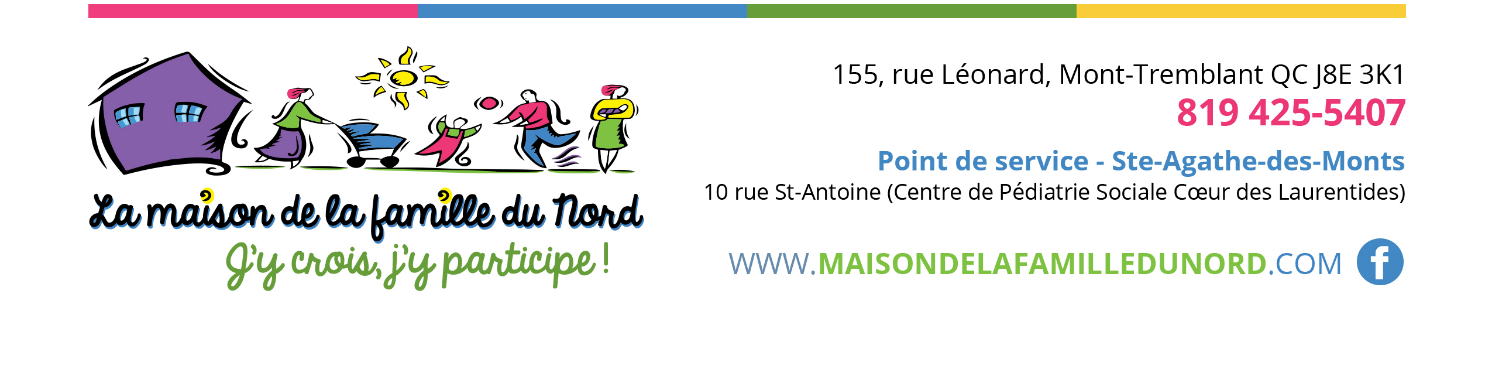 Source de revenus : Cochez (√) En emploi: 	□ Temps partiel 	□ Temps plein  		 □Saisonnier et/ou contractuel                                        □ Sécurité du revenu  		 □Assurance-emploi    	 □Travailleur autonome                                    □ Congé parental        □ Étude                       □Aucun		Profession : ________________________________Quel est le revenu BRUT moyen TOTAL de la famille ? Cochez (√)□ moins de 10 000$             	□ 25 000$ à 29 999$                    □ 40 000$ à 49 999$		□ 70 000$ à 79 999$□ 10 001$ à 19 999$                   	□ 30 000$ à 34 999$                    □ 50 000$ à 59 999$             	□ 80 000$ et plus □ 20 000$ à 24 999$                   	□ 35 000$ à 39 999$                    □ 60 000$ à 69 999$ Type de famille : □ Biparentale 	□ Monoparentale-Mère 	  □ Monoparentale-Père 	□ Recomposée Comment avez-vous entendu parler de La Maison de la Famille du Nord? Cochez (√)□ Journaux   	 □ Publicité   	 □ Ami (e)   	 □ Centre de santé des Sommets   	□ Commission scolaire                                □ Par un organisme, lequel? _________________       □ Autre lequel? ____________________Depuis quand êtes-vous dans la région? _______________________________________Quels sont vos intérêts à la MDFN? Cochez (√)□ Répit     □ Créer des liens avec d’autres parents   □ Socialisation des enfants   □ Trucs, conseils, soutien    □ Stimuler le développement de l’enfant  □ Bénévolat                 □ Autre lequel? __________________________________INFORMATION SUR LES ENFANTS        (*Les renseignements demandés sont confidentiels et pour fin de subvention seulement)***Si plus de cinq enfants joindre une autre feuilleEst-ce qu’un de vos enfants prend de la médication de façon régulière? Si oui, inscrivez le nom de votre enfant et son médicament.__________________________________________________________________________________________________________________																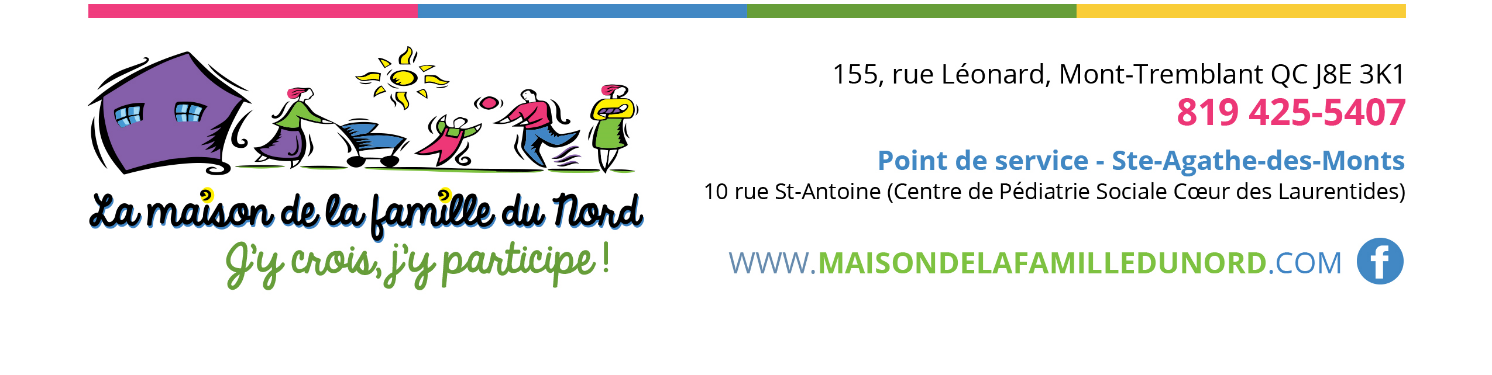 Est-ce qu’un de vos enfants souffre d’allergie(s)  (aliments, animaux, etc.) ? Cochez (√)   O Oui      O Non Inscrivez le nom de votre enfant et son allergie.___________________________________________________________________________________________________________________																																																																Votre enfant  a-t-il un auto-injecteur ex :épipen ? Cochez (√)   O Oui      O Non Autre que le parent, personne(s) autorisée(s) à venir chercher l’enfant (en cas d’urgence)J’autorise « La Maison de la Famille du Nord » à utiliser des photos de mon ou mes enfants ainsi que de notre famille pour des fins de promotion lors de campagne de financement, dans les médias, infolettre, de kiosque d’information, de la page Facebook, d’affiche à la MFDN, site WEB ou autres.       □ Oui    □ Non  * * * Carte de membre non remboursable : Initiales parent :  _______En tant que membre, je m’engage à :Respecter le Code de vie de la MFDN.  Advenant que le code de vie n’est pas respecté, la MFDN se verra dans l’obligation de vous refuser aux activités.Voir au bon fonctionnement de l’ensemble de la MFDN, afin que la mission, les valeurs et les façons de faire soient respectées.Initiales (membre ou répondant): _________Signature du parent : __________________________________   	Initiales de l’employé(e) : __________   Nom :Prénom :Adresse :Tél. maison : (     )          -Ville :Tél. travail :  (     )          -Code postal :Courriel :Nom :Prénom :Adresse :Tél. maison : (     )          -Ville :Tél. travail :  (     )          -Code postal :Courriel :NOMPRÉNOMSEXEDATE DE NAISSANCEÂGE# ASSURANCE-MALADIEMÊME ADRESSE QUE ADULTE 1 OU ADULTE 2?12345Personne (1)Personne (2)Nom :Nom :Prénom :Prénom :Tél. rés. :Tél. rés. :Tél. travail : Tél. travail : Lien : Lien : Je désire que vous m’inscriviez à votre INFOLETTRE et j’accepte que la MFDN me contacte par courriel afin de recevoir les nouvelles et la programmation?       □ OUI          □ NON Réservé à l’administrationValide jusqu’ au 31 août __________________  Initiales : _____________                                                                    mise à jour le2021-10-14